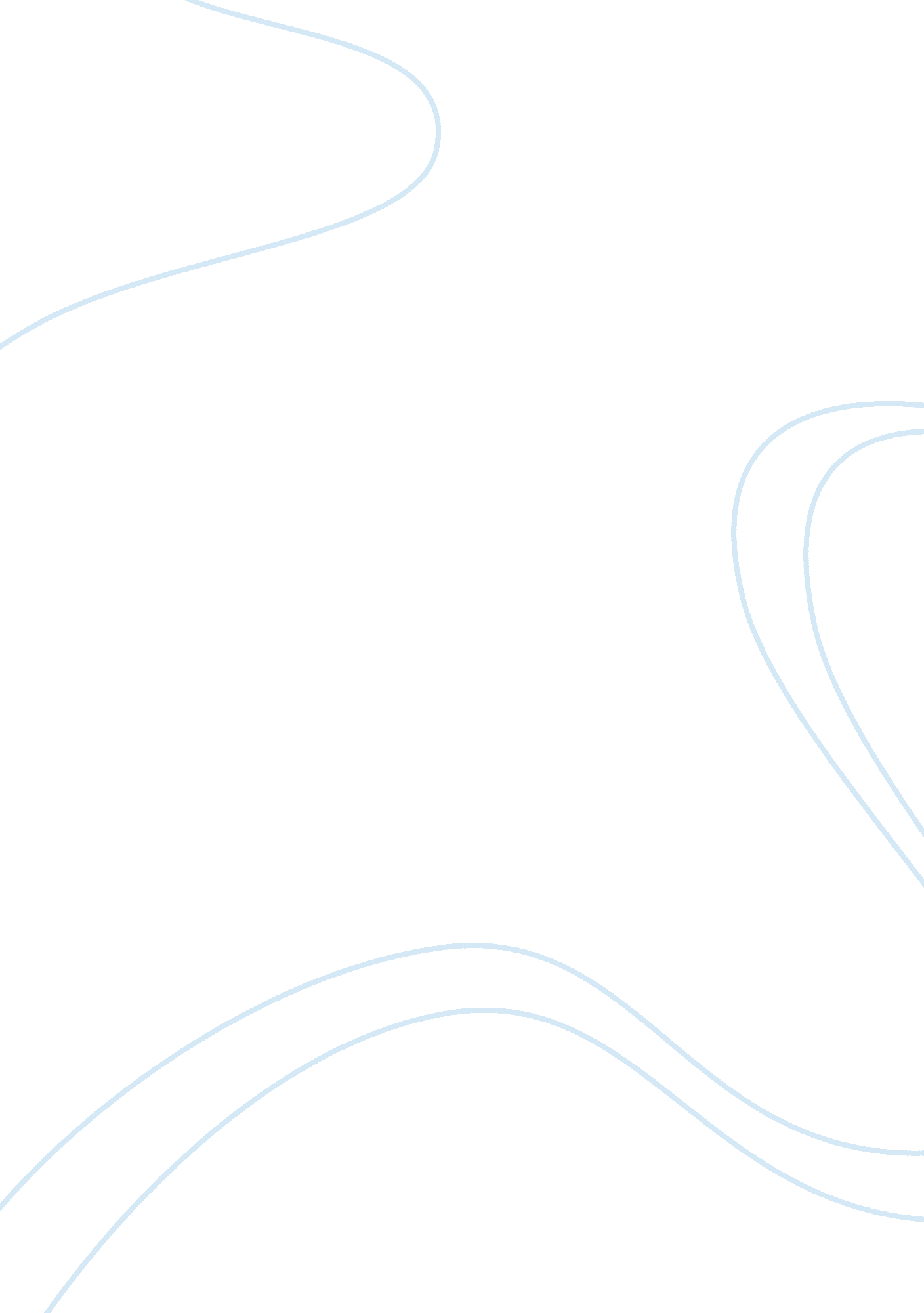 Park model - a small house on wheelsLife, Home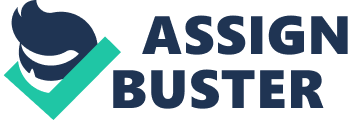 Tiny home – Park Model is one of the biggest small houses on wheels you can get right now. It is a perfect mobile domicile for anyone wanting to have the small house experience, yet not sacrifice on space too much. The company, Tiny Park Model Homes, has a great reputation when it comes to small houses on wheels, as they excel at making the whole small house experience wonderful for the residents. Also, as it is marketed as a vacation home, there are plenty of perks and luxuries that you get with it so even if you’re not really looking for a vacation in it, it offers a pretty comfortable living space for you and your loved one. Park Model RV is pretty large, coming at an unconventional area coverage of 399 square feet. As mentioned earlier, most small houses on wheels cover less than 300 square feet but this beauty is a treat for anyone bidding for more living space. There’s one bedroom and a bathroom for your personal space, a living room and kitchen for socializing and cooking, and a covered front porch to give you that extra sentiment of living in a proper house. The house comes with all kitchen appliances including stove, refrigerator and microwave oven. It is insulated for use in cold weather and roof is slanted to let any snow on it slide down. For the folks living in warmer areas, there are air-conditioning units installed inside every room, so you don’t have to worry about sweating and enjoy a good night’s sleep. Solar-sheets are installed for general power usage, while air-conditioning units run on plugged in electric source. The bedroom has ample space for your furniture, a queen size bed, side table and an air-conditioning unit. There are energy efficient LED lamps installed for better lighting so that you always feel at ease lying in your bed, reading a book or using your laptop. There’s a window to the left side of the bed, with privacy blinders so you get the option to either let light illuminate your room or just complete privacy. Also, there are two duck-windows, at top of the bed and on top of wall window, as well which add more light into the room. A great way to save energy during day time. As we have mentioned before, small houses on wheels have a lot of storage space and that is exactly what you get here as well. You get a wooden window cabin built inside the bedroom wall right next to the window which can be used as your own personal space. Maybe a safe, or a storage for some fine wine? As you go towards the living room, you get the luxury that is promised to you by Park Model RV. Wide space walls, wide enough for all your artistic desires, ample space to keep a couch, sofa chair and a large television with enough space still left for a couple of bean seats. There are plenty of wall sockets and switches available so in case you’re having a little party in there, there’ll be enough juice for everyone’s gadgets and phones. The most striking feature about the living room is its large and wide, wooden frame glass door which slides sideways. It gives you a complete view of outside so if you’re near a beachside or at a forest hill, you can enjoy the comfort of your small house while getting mesmerized by the breathtaking view of nature. Here as well, we get to see wide window ducts which let light enter the room, making it more vibrant. Moving towards the kitchen, we get to see a complete setup that we usually see in traditional houses. There are kitchen tiles on one side of the wall, which holds two top cabinets for accessories and kitchenware, while there’s a stone slab counter present underneath it. There are three more cabinets underneath the counter, which are big enough to store all your chinaware and glasses. On the extreme right side of the counter is where you get four more drawers, perfect to keep all cutlery. Moving forward, there’s a kitchen table where you can sit and enjoy your meals. The refrigerator and stove are placed on the extreme left of the kitchen, with a sink right next to it, making the whole setup full of utility. There is a total of seven more cabinets placed over the whole area, giving you plenty of room to store all your kitchen appliances and food. For your microwave, you get a dedicated slot so no need to worry about keeping it inside a cabinet and taking it out every time you need it. Lighting needs are met by two LED bulbs and two hanging lamps, while during day time, you can always illuminate the kitchen using the window present on the wall. For all your cleaning and washing chores, there’s a dedicated space, together with two wash basins so that just makes cleaning everything, from your hands to your clothes much easier. Talking about build quality and design of this small house on wheels from outside, we have to say that it really shows how much you can do with one of these houses. There’s a mono-sloped roof with an open concept floorplan, with an 8 wheels system for towing. Design language speaks for itself with plenty of windows and light cabinets build on the side of this Park Model RV. 